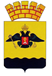 АДМИНИСТРАЦИЯ МУНИЦИПАЛЬНОГО ОБРАЗОВАНИЯ ГОРОД НОВОРОССИЙСКПОСТАНОВЛЕНИЕ_________________						                                    №_____________ г. Новороссийск Об установлении режима работы и взимания платы за пользование платными парковочными пространствами на территории муниципального образования город Новороссийск в период празднования Дня ПобедыВ соответствии со статьей 16 Федерального закона от 6 октября 2003 года № 131-ФЗ «Об общих принципах организации местного самоуправления в Российской Федерации», статьей 12 Федерального закона от 8 ноября 2007 года                   № 257-ФЗ «Об автомобильных дорогах и дорожной деятельности                            в Российской Федерации и о внесении изменений в отдельные законодательные акты Российской Федерации», статьей 21 Федерального закона от 10 декабря 1995 года № 196-ФЗ «О безопасности дорожного движения», Федеральным законом от 29 декабря 2017 года № 443-ФЗ                        «Об организации дорожного движения в Российской Федерации и о внесении изменений в отдельные законодательные акты Российской Федерации», руководствуясь статьей 34 Устава муниципального образования город Новороссийск и пунктом 6.2 постановления администрации муниципального образования город Новороссийск от 12 сентября 2022 года № 5278                             «Об утверждении Порядка создания и использования, в том числе на платной основе, парковок (парковочных мест) на территории муниципального образования город Новороссийск и признании утратившими силу некоторых постановлений администрации муниципального образования город Новороссийск», п о с т а н о в л я ю:1. Установить режим работы муниципальных платных парковочных пространств на территории муниципального образования город Новороссийск с 00 часов 00 минут 9 мая 2024 года до 24 часов 00 минут               12 мая 2024 года в период празднования Дня Победы без взимания платы за пользование платными парковочными пространствами на территории муниципального образования город Новороссийск.2. Определить перечень платных парковок (парковочных мест), расположенных на автомобильных дорогах общего пользования местного значения муниципального образования город Новороссийск, на которые распространяется пункт 1 настоящего постановления (прилагается).3. Отделу информационной политики и средств массовой информации администрации муниципального образования город Новороссийск опубликовать настоящее постановление в печатном бюллетене «Вестник муниципального образования город Новороссийск» и разместить на официальном сайте администрации муниципального образования город Новороссийск. 4. Контроль за выполнением настоящего постановления возложить на заместителя главы муниципального образования Яменскова А.И.5. Настоящее постановление вступает в силу со дня его официального опубликования.Глава муниципального образования                                                      А.В. КравченкоПриложениек постановлению администрации муниципального образования город Новороссийск                                                                                        от ___________    № _________ПЕРЕЧЕНЬ платных парковок (парковочных мест), расположенных на автомобильных дорогах общего пользования местного значения муниципального образования город НовороссийскИ.о.начальника управлениятранспорта и дорожного хозяйства	          А.Н.Павлов№ п/пАдрес платного пространстваВнутригородской район1231Ул. Леднева (четная и нечетная стороны от                 ул. Мира до ул. Советов)Центральный внутригородской район муниципального образования город Новороссийск2Четная и нечетная стороны                                             ул. Коммунистическая от ул. Свободы до                     ул. БирюзоваЦентральный внутригородской район муниципального образования город Новороссийск3Четная сторона ул. Жуковского в районе дома № 16 (привокзальная площадь)Восточный внутригородской район муниципального образования город Новороссийск4Нечетная сторона и четная сторона                        ул. Козлова от ул. Чайковского до                            пер. ВерейскогоЦентральный внутригородской район муниципального образования город Новороссийск5Четная и нечетная стороны ул. КарлаМаркса от ул. Свободы до ул. РубинаЦентральный внутригородской район муниципального образования город Новороссийск6Ул. Новороссийской Республики (четная и нечетная стороны от ул. Мира до                                   ул. Советов)Центральный внутригородской район муниципального образования город Новороссийск7Ул. Губернского от ул. Свободы до ул. РубинаЦентральный внутригородской район муниципального образования город Новороссийск8Ул. Советов, 19 до ул. Советов, 21 (нечетная сторона)Центральный внутригородской район муниципального образования город Новороссийск9Анапское шоссе (нечетная и четная стороны от Кутузовского кольца до ул. Московской)Центральный внутригородской район муниципального образования город Новороссийск10Ул. Сипягина от ул. Бирюзова до                            ул. Верейского (нечетная сторона)Центральный внутригородской район муниципального образования город Новороссийск